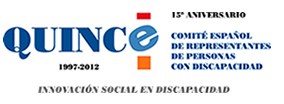 Programa provisionalJornadaMenores con discapacidad, ¿menores derechos?22 de marzo de 2012Salón de Actos de C/ Sebastián Herrera 15. 28012 MADRID9,30 h.- Apertura.Sra. Dña. María Luz Sanz, Vicepresidenta del CERMSr. D. Alberto Soteres, Presidente de la Plataforma de Organizaciones de Infancia (pendiente de confirmación)Sr. D. Arturo Canalda, Defensor del Menor de la Comunidad de Madrid (pendiente de confirmación)Sra Dña. María Salomé Adroher Biosca, Directora General de Servicios para la Familia y la Infancia, Ministerio de Sanidad, Servicios Sociales e Igualdad10,00 h.- Ponencia.Los menores con discapacidad en España. Aproximación sociológica.Sr. D. Agustín Huete. Sociólogo, Director de Intersocial10,30 h.- Presentación de publicación.Propuestas de mejora del marco normativo de los menores con discapacidad en EspañaSra. Dña. María José Alonso Parreño, autora 11,00 h.- Presentación.Las niñas con discapacidad como objeto preferente de las políticas públicas de inclusión (Las niñas con discapacidad en el 2º Manifiesto Europeo de las Mujeres con Discapacidad)Sra. Dña  Narváez, presidenta del Comité de Mujeres del Foro Europeo de  de Género del CERMI11,30 h.- Pausa café.12,00 h.- Mesa redonda.El enfoque inclusivo en las políticas de atención a los menores con discapacidadModera: Sr. D. Enrique Galván, Director de Feaps Participan:Sr. D. , Gerente de Down EspañaSra. Dña Carmen Jáudenes, Directora Técnica FiapasSr. D. Juan José López, representante de FESPAUSr. D. José Antonio Romero, Gerente del CERMI Castilla-La ManchaRepresentante de APREM13,00 h.- Ponencia.La nueva prestación de la Seguridad Social de atención a niños y niñas con cáncer y otras graves enfermedadesSra. Dña. Carmen Menéndez, Coordinadora de la Comisión de Sanidad. Federación de Padres de Niños con Cáncer, miembro de Cocemfe.13,30 h.- Buenas prácticas.Modelo de política local de atención a menores con discapacidad. El caso de Pozuelo de Alarcón (Madrid)Sra. Dña. Beatriz Pérez Abraham, Tercer Teniente de Alcalde. Concejal de Familia, Asuntos Sociales y Mujer del Ayuntamiento de Pozuelo de Alarcón14,00 h.- Ponencia.La atención temprana a menores con discapacidad, ¿un derecho en España?Representante de Genysi14,30 h. Almuerzo ligero.16,00 h. Ponencia.Propuestas del sector social de la discapacidad para el Plan Integral de Atención a Menores de 3 años en situación de DependenciaSra Dña. Roser Romero, Delegada del CERMI para la Autonomía Personal16,30 h. Panel.Estrategias de acción en el ámbito de los menores desde el movimiento asociativo de la discapacidad Representante de la CNSERepresentante de AspaceAna Isabel Ruiz, Directora de Educaico´n, Empleo y Promoción Cultural de la ONCERepresentante de la CAESra. Dña. María Jesús San Pío, Coordinadora Técnica de FEAFES17,30 h.- Conclusiones y clausura.-Sra. Dña Pilar Villarino, Directora Ejecutiva del CERMISr. D. Ignacio Tremiño, Director General de Políticas de Apoyo a la Discapacidad,  Ministerio de Sanidad, Servicios Sociales e Igualdad17,45 h.- Fin de la jornada.+ + + + +